Allegato 2)MODELLO 1DOMANDA DI INSERIMENTO IN ELENCO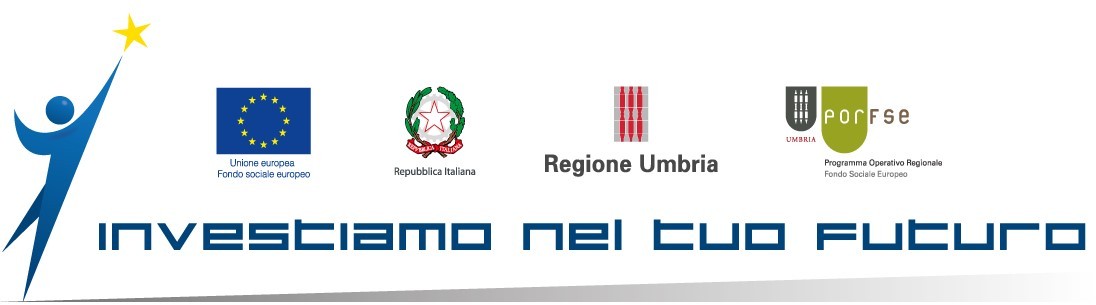 AVVISO PUBBLICOper la prosecuzione di azioni integrate in favore di giovani disoccupati/inoccupati in diritto-dovere all’istruzione e formazioneIntegrAzioni Giovani 2023 - 2^ annualità 2023-2024Finanziato nel costituendo POC (Programma Operativo Complementare) FESR e FSE 2014-2020OB. “Investimenti a favore della crescita e dell’occupazione”Asse III “Istruzione e Formazione” DOMANDA DI INSERIMENTO NELL’ELENCO REGIONALE DELLE AZIONI INTEGRATE IN FAVORE DI GIOVANI DISOCCUPATI/INOCCUPATI IN DIRITTO-DOVERE ALL’ISTRUZIONE E FORMAZIONE PER L’ANNUALITÀ 2023/2024Spett.le ARPAL UmbriaServizio Gestione, controllo e monitoraggio degli interventi sui fondi strutturali e nazionali Via Palermo, 86/a, 06124 PerugiaPEC: servizio3@pec.arpalumbria.itDENOMINAZIONE E RAGIONE SOCIALE DEL SOGGETTO PROPONENTEORGANISMO DI FORMAZIONE…………………………………………………………………………………………………………………………………………………………………………ATI/ATS da costituire all’atto di approvazione del progetto(indicare la denominazione e la ragione sociale di tutti i soggetti partner ed allegare la dichiarazione di impegno a costituirsi in ATI/ATS sottoscritta dai rispettivi legali rappresentanti come da fac simile di cui all’ allegato n. 1)……………………………………………………………………………………………………………………………………………………………………………………………………………………………………………………………………………………………………………………………………………………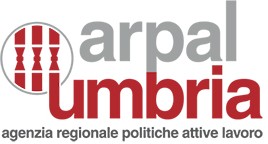 Il sottoscritto (cognome e nome) ………………………………………………………………………………………………………………codice fiscale ……………………………………………………… nato a ……………………………………………..………… (prov	)il …………………………………… residente in (comune e indirizzo) ……………………………….……………………………………in qualità di legale rappresentante di*:denominazione e ragione sociale ……………………………………………………………….…………………………………………partita IVA ………………………………………………………………………………………………………………………..……………………………codice fiscale …………………………………………………………………………………………………………………………………………………sede legalevia ………………………………………………………………………………………………………………………………………………………………………città ……………………………………………………………………………………………………… prov. ……………… cap ………………………telefono ……………………………… fax ………………………………… e-mail ……………………………………………………………………indirizzo PEC ……………………………………………………………………………………………………………………………………………………indirizzo web ……………………………………………………………………………………………………………………………………………………sede operativain caso di organismi di formazione accreditati a livello regionale fare riferimento alle sedi operative oggetto dell’accreditamentovia ………………………………………………………………………………………………………………………………………………………………………città …………………………………………………………………………………………………… prov. ………………… cap ………………………telefono ………………………………… fax ……………………………… e-mail ……………………………………………………………………tipologiao organismo formativo accreditato a livello regionale per la macrotipologia:formazione inizialeformazione superioreformazione continua/permanenteestremi dell’atto di accreditamento/mantenimento dell’accreditamento ………………………………o organismo formativo non accreditato a livello regionaleo altro organismo non accreditato (specificare: es. imprese, consorzio, etc.) ………………………………Consapevole delle responsabilità e delle sanzioni penali stabilite dalla legge in caso di falsità in atti e dichiarazioni mendaci (art. 76 D.P.R. n. 445/2000) e della decadenza dai benefici eventualmente conseguenti al provvedimento emanato sulla base di dichiarazioni non veritiere (art. 75 D.P.R. n. 445/2000)D I C H I A R A 1- di aver preso visione dell’Avviso e di accettarne senza riserva alcuna, tutte le condizioni;di accettare l’applicazione della normativa comunitaria, nazionale e regionale che regola la gestione del FSE e la formazione professionale e di tenerne conto in fase di predisposizione e gestione del progetto e di rendicontazione dei finanziamenti;di accettare il sistema dei controlli pubblici, anche con riferimento alle dichiarazioni sostitutive ai sensi del D.P.R. n. 445/2000;di aver preso visione della informativa sul trattamento dei dati personali riportata nelle pagine seguenti;In caso di ATI/ATS fornire i dati e rendere le dichiarazioni seguenti per ciascun soggetto partner. Allegare la dichiarazione di impegno a costituirsi in ATI/ATS di cui all’allegato 1) della presente domanda di inserimento in elenco.di aver conseguito i risultati occupazionali riportati nella tabella seguente, in esito ai percorsi formativi della stessa tipologia di Intervento di cui al presente Avviso, conclusi a decorrere dal 01.01.2020.Risultati occupazionaliCon riferimento ai percorsi formativi sopra indicati, compilare la tabella seguente, sulla base dell’eventuale indagine sugli esiti occupazionali effettuataC H I E D El’inserimento nell’Elenco regionale per la prosecuzione di azioni integrate in favore di giovani disoccupati/inoccupati in diritto-dovere all’istruzione e formazione IntegrAzioni Giovani 2023 - 2^ annualità 2023-2024del progetto integrato in allegato, come di seguito individuatoA tal fine allega:dichiarazione d’intenti a costituirsi in ATI/ATS (ove necessario);formulario per la presentazione del progetto;(altra documentazione)	_…………………………………………………………(luogo e data)TIMBRO(**)…………………………………………………………………………(firma per esteso e leggibile)(** ) In caso di ATI/ATS apporre il timbro e la firma del Legale Rappresentante di ciascun soggetto partner.INFORMATIVA SUL TRATTAMENTO DEI DATI PERSONALIAi sensi degli artt. 13 e 14 del Reg. (UE) 2016/679 “Regolamento del Parlamento europeo relativo alla protezione delle persone fisiche con riguardo al trattamento dei dati personali, nonché alla libera circolazione di tali dati e che abroga la direttiva 95/46/CE (Regolamento generale sulla protezione dei dati)” si forniscono le seguenti informazioni in relazione al trattamento dei dati personali richiesti ai fini della partecipazione al presente Avviso.Identità e dati di contatto del titolare del trattamentoTitolare del trattamento dei dati è ARPAL Umbria, con sede in Corso Vannucci 96 – 06121 Perugia,PEC: arpal@postacert.umbria.it.Dati di contatto del responsabile della protezione dei datiIl Titolare ha provveduto a nominare il Responsabile della protezione dei dati i cui contatti sono pubblicati nel Sito Web istituzionale https://www.arpalumbria.it/privacy-trattamento-dati.Il Responsabile della protezione dei dati designato da ARPAL Umbria è contattabile all’indirizzo mail: dpo@arpalumbria.itdpo@arpalumbria.it Modalità, base giuridica del trattamento dei dati e finalità del trattamentoARPAL Umbria in qualità di titolare tratterà i dati personali forniti con modalità prevalentemente informatiche/telematiche/cartacee. Il trattamento si fonda sulle seguenti basi giuridiche: esecuzione di un compito di interesse pubblico o connesso all’esercizio di un potere pubblico. Il trattamento è svolto per l’espletamento del procedimento in esame; i dati verranno utilizzati esclusivamente per tale scopo.Dati soggetti a processi decisionali automatizzatiI dati trattati secondo quanto descritto dalla presente informativa non sono soggetti a processo decisionale completamente automatizzato.Categorie di dati personali in questioneI dati personali oggetto di trattamento sono dati comuni e particolari ex art. 9 del Reg. UE 2016/679.Obbligatorietà conferimento datiIl conferimento dei dati è obbligatorio per le finalità sopra indicate e il loro mancato conferimento comporterebbe l’impossibilità per ARPAL Umbria di dare seguito a tutte le attività amministrative (procedurali, finanziarie e fisiche) connesse all’attuazione del presente Avviso in ossequio alla normativa comunitaria, nazionale o regionale di riferimento e renderebbe, pertanto, irricevibile la domanda di ammissione e finanziamento del progetto.Destinatari dei dati personaliAll’interno dell’Amministrazione i dati saranno trattati dal personale e da collaboratori dei Servizi di ARPAL.All’esterno dell’Amministrazione i dati verranno trattati da soggetti espressamente nominati come Responsabili esterni del trattamento, i cui dati identificativi sono conoscibili tramite richiesta da avanzare al Responsabile per la protezione dei dati.Al di fuori di queste ipotesi i dati non saranno comunicati a terzi né diffusi, se non nei casi specificamente previsti dal diritto nazionale o dell'Unione europea.Trasferimento dei dati personali a Paesi extra UE o a Organizzazioni internazionaliI dati trattati secondo quanto descritto dalla seguente informativa non sono soggetti a trasferimento dei dati personali a Paesi extra Ue o a Organizzazioni internazionali.Periodo di conservazione dei dati personaliI dati saranno trattati fino alla chiusura del Programma Operativo FSE Umbria 2014-2020 e successivamente conservati in conformità alle norme sulla conservazione della documentazione amministrativa.Diritti dell’interessatoGli interessati hanno il diritto di chiedere al titolare del trattamento l'accesso ai dati personali e la rettifica o la cancellazione degli stessi o la limitazione del trattamento che li riguarda o di opporsi al trattamento (artt. 15 e ss. del RGPD).L'apposita istanza ad ARPAL Umbria è presentata contattando il Responsabile della protezione dei dati presso l’Agenzia Regionale per le Politiche Attive del Lavoro – ARPAL Umbria (Agenzia Regionale per le Politiche Attive del Lavoro – ARPAL Umbria - Responsabile della Protezione dei dati personali, Corso Vannucci 96 – 06121 Perugia, e-mail: dpo@arpalumbria.it).Gli interessati ricorrendone i presupposti hanno, altresì, il diritto di proporre reclamo al Garante per la protezione dei dati personali quale autorità di controllo secondo le procedure previste.Ulteriori informazioniUFFICIO RESPONSABILEARPAL UMBRIAServizio Gestione, controllo e monitoraggio degli interventi sui fondi strutturali e nazionaliVia Palermo, 86/a – 06124 Perugia Sezione 3.1 – Responsabile Dott.ssa Carla Collesi  Email: integrazionigiovani2023@arpalumbria.itTel. 075/911 6357 Note1 Dichiarazione sostitutiva di certificazione e di atto di notorietà – artt. 46 e 47 del DPR 445/2000.All.A_mod.1DICHIARAZIONE DI IMPEGNO A COSTITUIRSI IN ATI/ATS(La dichiarazione deve essere resa da ciascun soggetto che si impegni alla costituzione in ATI/ATS)Con riferimento al progetto dal titolo …………………………………………………………………………………………………….……relativo all’Avviso per la prosecuzione di azioni integrate in favore di giovani disoccupati/inoccupati in diritto-dovere all’istruzione e formazione IntegrAzioni Giovani 2023 - 2^ annualità 2023-2024il/la sottoscritto/a ……………………………………………………………………………………………………………………………………………in qualità di Legale Rappresentante …………………………………………………………………………………..dichiara   l’intenzione di costituire, qualora il progetto stesso sia approvato e inserito nell’Elenco regionale   delle azioni  integrate in favore di giovani  fino a 18 anni per l’annualità 2023/2024, una………………………	(specificare	se	A.T.I.	oppure	A.T.S.)	con	i	seguenti	partner…………………………………………………………………………………………………………………………………………….………………………………………………………………………………………………………………………………………………………………………….…………………………………indicando quale capofila il soggetto ……………………………………………………………………………………………….………………………………………………………(luogo e data)TIMBRO………………………………………………………………………………(firma per esteso e leggibile)MODELLO 2FORMULARIO DI PROGETTO(Da allegare alla Domanda di inserimento in Elenco - Mod.1)AVVISO PUBBLICOper la prosecuzione di azioni integrate in favore di giovani disoccupati/inoccupati in diritto-dovere all’istruzione e formazioneIntegrAzioni Giovani 2023 - 2^ annualità 2023-2024Finanziato nel costituendo POC (Programma Operativo Complementare) FESR e FSE 2014-2020OB. “Investimenti a favore della crescita e dell’occupazione”Asse III “Istruzione e Formazione” FORMULARIO DI PROGETTODenominazione del soggetto proponenteRiportare la medesima denominazione indicata nella Domanda di inserimento nell’”Elenco regionale delle azioni integrate in favore di giovani fino a 18 anni per l’annualità 2022-2023” (Mod. 1)Titolo del progetto(max 80 caratteri)Sede  	Referente del progetto*indicare l’indirizzo di Posta Elettronica Certificata del soggetto proponente in cui ricevere eventuali comunicazioni da parte di ARPAL UmbriaDati di sintesi del progettoIntervento 1Titolo del percorso formativo	 	N. max allievi	N. totale ore	di cui Teoria	Pratica	Tirocinio curriculare  	Intervento 2Denominazione del Servizio Integrato    	Finalità ed obiettiviPrecisare come il progetto intenda contribuire al perseguimento delle finalità generali e degli obiettivi dell’Avviso, con riferimento alle indicazioni seguenti       Soggetti partnerIn caso di progetto presentato da ATI/ATS, specificare per ciascun soggetto partner denominazione e ragione sociale, ruolo, attività svolte e valore aggiunto apportato al progetto, sulla base delle dichiarazioni d’intenti allegate al Modello 11.2.            Soggetti terziIn caso di presenza di soggetti terzi, allegare la richiesta di deroga al divieto di delega con l’indicazione delle caratteristiche tecniche dell’intervento delegato, la relativa quantificazione economica e il nome della società delegata. Tale richiesta dovrà essere sottoscritta per accettazione dal terzo delegato (All. A_mod.2)            Sistema di relazioniDescrivere la rete di relazioni costituita per la realizzazione del progetto (ulteriore rispetto all’eventuale ATI/ATS), precisando le modalità e l’ambito di coinvolgimento dei diversi attori e interlocutori ed indicare eventuali imprese che hanno mostrato interesse all’inserimento lavorativo dei formati, specificandone denominazione, sede e settore di attività. Allegare documentazione comprovante il rapporto di collaborazione        Cronogramma del progettoEsplicitare i tempi di svolgimento del progetto (in termini di durata, non di date), utilizzando il diagramma di Gantt o altri schemi grafici equivalenti         Architettura del progettoDescrivere l’architettura del progetto e la sua organizzazione con l’indicazione delle metodologie e degli strumenti previsti per la realizzazione delle attività, dei risultati attesi (anche con l’ausilio di appositi indicatori) e di ogni altra informazione utile ai fini della comprensione della strategia progettuale (max 5000 caratteri)         Modalità di monitoraggio in itinere ed ex post del progetto (max 3000 caratteri)        Disseminazione e pubblicizzazione delle metodologie e dei risultati del progetto  e trasferibilità dell’esperienzaEsplicitare le strategie e le modalità di diffusione delle metodologie e dei risultati del progetto e la trasferibilità e utilizzabilità degli stessi sul territorio (max 3000 caratteri) 	_	_       Carattere innovativo del progettoEvidenziare il carattere innovativo del progetto, con particolare riferimento a modalità di analisi e progettazione, contenuti, metodologie didattiche ed operative, partenariati e sistema di relazioni, modalità di coinvolgimento dei destinatari, metodologie di riconoscimento crediti, apprendimenti e competenze (max 3000 caratteri)         Principi orizzontali del FSEIndicare le azioni e le relative modalità per il perseguimento dei seguenti obiettivi trasversali del FSE, richiamati al punto 4.1 dell’AvvisoParità tra uomini e donnePari opportunità e non discriminazioneTitolo del percorso formativoIl percorso intende rispondere ai fabbisogni occupazionali del territorio di riferimento e ai fabbisogni del target dei destinatari come di seguito specificatoEsplicitare sinteticamente gli specifici fabbisogni che il percorso intende soddisfare, illustrando gli strumenti e le modalità di rilevazione utilizzate. Evidenziare la coerenza del percorso formativo con i fabbisogni del territorio e con le caratteristiche dei destinatari e il contributo del percorso stesso in risposta ai fabbisogni rilevati, anche attraverso l’utilizzo di opportuni indicatori. Allegare idonea documentazione a supporto dell’attività di analisi svolta.Denominazione della figura/profilo professionale1Da riportare nell’attestato di frequenza 	_Descrizione sintetica della figura/profilo professionale 	_ 	_ 	_Posizione univoca nella classificazione ISTAT CP 2011Posizione nella classificazione ISTAT ATECO 2007Tabella di riepilogo delle Unità di Competenza oggetto del percorso formativoModulo di formalizzazione dell’Unità di Competenza (U.C.)Riprodurre il box sottostante per ogni U.C. della tabella di cui al punto precedente1 Utilizzare la denominazione riconducibile al “Repertorio delle figure professionali di riferimento nazionale per l’offerta di istruzione e formazione professionale”            Numero allievi _____  Inteso come il numero massimo di allievi che la struttura può accogliere per il percorso        Prerequisiti base di ammissioneDI CONOSCENZA 	_ 	_COGNITIVI 	_ 	_Articolazione didattica generale del percorsoIllustrare l’articolazione didattica del percorso, riportando nella tabella sottostante la sequenza di UFC/segmenti formativi e del tirocinio e indicare la UC di riferimento        Modulo di formalizzazione della U.F.C./segmento formativoRipetere per ogni UFC/segmento di cui alla tabella riassuntiva precedenteUFC/Segmento n. ________Titolo  	Obiettivo formativoArticolazione didatticaModalità di valutazione         Crediti formativi di frequenzaIndividuare le UFC/segmenti per cui potrà essere effettuato il riconoscimento dei crediti di frequenza, al fine della personalizzazione dei percorsi. Individuare e descrivere le attività didattiche che saranno proposte in sostituzione        Tirocinio curriculareRiepilogare gli obiettivi del tirocinio (espressi  in termini di competenze) l’articolazione e le modalità di svolgimento, le forme di tutoring, le modalità di monitoraggio e valutazione dei risultati        Tipologia di attestazione previstaAttestato di frequenza ai sensi della D.G.R. n. 51/2010 e successive disposizioni attuative, nel quadro del Sistema integrato di certificazione delle competenze e riconoscimento dei crediti formativi, di cui alla D.G.R. n. 834/2016.Eventuali altre attestazioni di cui è previsto il rilascio (e indicazione delle relative modalità)          Risorse umane utilizzateRiepilogare le caratteristiche delle principali figure professionali che saranno utilizzate per la realizzazione del percorso formativo, specificando la fascia di appartenenza e, soltanto per il tutor e per i docenti, anche le ore di impegno. Per i docenti specificare anche la materia di insegnamento e la relativa UFC* E’ possibile indicare una sola fascia          Materiale didattico a disposizione degli allieviIndicare il materiale didattico che si prevede di mettere a disposizione degli allievi sia collettivamente che individualmente.Per materiale in dotazione collettiva si intende la materia prima per le esercitazioni dei partecipanti in relazione al profilo professionale, nonché il materiale didattico necessario per la docenza o d’uso in comune. Per materiale didattico individuale s’intende quello che viene consegnato gratuitamente e senza obbligo di restituzione ai partecipanti (penne, quaderni, block notes, libri, dispense etc.).Qualora le esercitazioni lo richiedano possono essere distribuiti indumenti protettivi (guanti, maschere, tute etc.).Locali e attrezzatureIndicare i locali in cui si svolgeranno le attività (specificandone l’ubicazione) e le attrezzature e tecnologie utilizzate, gli strumenti e materiali di supporto impiegati per la realizzazione dell’attivitàLocaliUbicazione  	In caso di strutture riferite a sedi operative non accreditate a livello regionale allegare la seguente documentazione:dichiarazione del legale rappresentante del soggetto proponente attestante l’idoneità secondo la normativa vigente in materia di igiene e sicurezza dei luoghi di lavoro;in caso di strutture non di proprietà, dichiarazione di disponibilità del proprietario a concedere i locali in affitto o comodato o relativo contratto.Strumenti, attrezzature e supporti informatici          Elenco strutture ospitanti il tirocinio curricularePer ciascuna struttura ospitante di seguito indicata, allegare la dichiarazione di disponibilità sottoscritta dal legale rappresentante (All.B_mod.2)1.  	2.  	3.  	Denominazione del Servizio  	Caratteristiche del ServizioEsplicitare gli elementi caratterizzanti il Servizio in relazione agli obiettivi da perseguire, con particolare riferimento a: attività, metodologie operative, partenariati e sistema di relazioni, forme di coinvolgimento e partecipazione dei destinatari e delle famiglie (max 3500 caratteri)     ArchitetturaPresentare schematicamente la struttura del Servizio illustrando la sequenza di tutte le azioni previste     Modalità di relazione con i destinatariDescrivere le modalità di individuazione dei fabbisogni, informazione e orientamento dei destinatari e delle relative azioni di supporto (max 3500 caratteri)(Ripetere per ogni Azione prevista dal Servizio Integrato e già individuata al punto D.1.2)Azione n. _______________Denominazione  ______________________________________________________Obiettivi dell’azioneMetodologie, strumenti e tempi di interventoRisultati attesiRisorse umane utilizzateRiepilogare le caratteristiche delle principali figure professionali che saranno utilizzate per la realizzazione dell’Azione, specificando la fascia di appartenenza e, soltanto per il tutor e per i docenti, anche le ore di impegno. Per i docenti specificare anche la materia di insegnamento e la relativa UFC* E’ possibile indicare una sola fasciaLocali e attrezzatureIndicare i locali in cui si svolgeranno le attività (specificandone l’ubicazione) e le attrezzature e tecnologie utilizzateUbicazione  	In caso di strutture riferite a sedi operative non accreditate a livello regionale allegare la seguente documentazione:dichiarazione del legale rappresentante del soggetto proponente attestante l’idoneità secondo la normativa vigente in materia di igiene e sicurezza dei luoghi di lavoro;planimetria;in caso di strutture non di proprietà, dichiarazione del proprietario a concedere i locali in affitto o comodato o relativo contratto.Processo di direzioneResponsabile1	_Altro personale coinvolto nel progetto:Processi economico – amministrativiResponsabile1   	Altro personale coinvolto nel progetto:Processo di analisi e definizione dei fabbisogniResponsabile1   	Altro personale coinvolto nel progetto:Processo di progettazione delle attivitàResponsabile1			 Progettista	 		 Altro personale coinvolto nel progetto:1 Il Responsabile di processo è quello individuato nella procedura di accreditamento regionale ai sensi della D.G.R. n. 1948/2004 e s.m.i.Processo di erogazione dei servizi formativi e di supportoCoordinatore 2Attività/professione   	Eventuale Coordinatore in affiancamentoAttività/professione   	Personale coinvoltoRiepilogo del personale indicato nei prospetti “Risorse umane utilizzate” riportati nelle sezioni C e DTutorRipetere per ogni tutor previsto, specificandone il ruolo nel progetto (tutor d’aula, tutor tirocinio, tutor credito)Attività/professione   	N. ore di impiego	 Ruolo  	Eventuale Tutor in affiancamentoAttività/professione   	N. ore di impiego	 Ruolo  	Personale docentePersonale per attività di supporto non formative (orientamento educativo etc.)Processi di monitoraggio delle attività e valutazione dei risultatiResponsabile1	_ Altro personale coinvolto nel progetto:2	Deve necessariamente essere individuato un solo Coordinatore per l’intero progetto.3	Per ogni figura indicata individuare soltanto una fascia di appartenenza.All.A_mod.2(ai sensi del “Manuale Generale delle Operazioni (GE.O) (Rev. 5)” di cui alla D.D. n. 9636 del 30 settembre 2021)Progetto:  	Il Soggetto	proponente(o capofila dell’ATI/ATS		) del progetto in epigrafe indicato, con sede legale in			partita	I.V.A.	 	_	nella	persona	del	Legale	Rappresentante 	_ nato a  	il	, residente in	_	_richiede la deroga al divieto di delegaal fine di delegare la fase di attività del progetto di seguito descritta al Soggetto 		 con sede legale in  		 Partita I.V.A.	che accetta, sottoscrivendo la presente richiesta nella persona del Legale rappresentante			_ nato a 	 il	, residente in	_Fase di attività oggetto della delega  	Motivazione della delega  	Settore merceologico e attività d’impresa del Soggetto terzo delegato 	Caratteristiche tecniche dell’intervento delegato	_Importo dell’intervento delegato €  	Luogo e data  	Timbro del Soggetto delegante	Timbro del soggetto delegatoFirma del Legale Rappresentante	Firma del Legale RappresentanteFirma apposta ai sensi dell’art. 38 del D.P.R. n. 445/2000	Firma apposta ai sensi dell’art. 38 del D.P.R. n. 445/2000(allegare fotocopia chiara e leggibile	(allegare fotocopia chiara e leggibiledel proprio documento di identità valido)	del proprio documento di identità valido)All.B_mod.2Da compilare per ogni struttura ospitante un tirocinio curriculare)Il sottoscritto     							                                                                                                                 nato a		prov.	il			_ residente a					_ via				n.			 in qualità di legale rappresentante dell’impresa (indicare denominazione e ragione sociale)con sede legale in (indirizzo)				_ CAP	Comune _		Prov.          Tel.	Fax		 Partita IVA		_	Codice Fiscale   			 Registrazione Camera di Commercio n.	Anno	_	Prov.  	Settore merceologico di appartenenza	_ 	Cod. ISTAT ATECO:	_Attività dell’impresa  	dichiarala propria disponibilità ad ospitare n.	tirocini curriculari presso l’unità operativa dinell’ambito del progetto (indicare il titolo)  	presentato da	_a valere sull’”Avviso pubblico la prosecuzione di azioni integrate in favore di giovani disoccupati/inoccupati in diritto-dovere all’istruzione e formazione IntegrAzioni Giovani 2023 - 2^ annualità 2023-2024”;dichiara altresìdi aver preso visione della informativa sul trattamento dei dati personali di seguito riportataLuogo e data  	TIMBROIL LEGALE RAPPRESENTANTEINFORMATIVA SUL TRATTAMENTO DEI DATI PERSONALI PER IL CASO DI DATI RACCOLTI DIRETTAMENTE PRESSO L’INTERESSATO AI SENSI DELL’ART. 13 REG. (UE) 2016/679Ai sensi degli artt. 13 e 14 del Reg. (UE) 2016/679 “Regolamento del Parlamento europeo relativo alla protezione delle persone fisiche con riguardo al trattamento dei dati personali, nonché alla libera circolazione di tali dati e che abroga la direttiva 95/46/CE (Regolamento generale sulla protezione dei dati)” si forniscono le seguenti informazioni in relazione al trattamento dei dati personali richiesti ai fini della partecipazione al presente Avviso.Identità e dati di contatto del titolare del trattamentoTitolare del trattamento dei dati è ARPAL Umbria, con sede in Corso Vannucci 96 – 06121 Perugia,PEC: arpal@postacert.umbria.it.Dati di contatto del responsabile della protezione dei datiIl Titolare ha provveduto a nominare il Responsabile della protezione dei dati i cui contatti sono pubblicati nel Sito Web istituzionale https://www.arpalumbria.it/privacy-trattamento-dati.Il Responsabile della protezione dei dati designato da ARPAL Umbria è contattabile all’indirizzo email: dpo@arpalumbria.it.Modalità, base giuridica del trattamento dei dati e finalità del trattamentoARPAL Umbria in qualità di titolare tratterà i dati personali forniti con modalità prevalentemente informatiche/telematiche/cartacee. Il trattamento si fonda sulle seguenti basi giuridiche: esecuzione di un compito di interesse pubblico o connesso all’esercizio di un potere pubblico. Il trattamento è svolto per l’espletamento del procedimento in esame; i dati verranno utilizzati esclusivamente per tale scopo.Dati soggetti a processi decisionali automatizzatiI dati trattati secondo quanto descritto dalla presente informativa non sono soggetti a processo decisionale completamente automatizzato.Categorie di dati personali in questioneI dati personali oggetto di trattamento sono dati comuni e particolari ex art. 9 del Reg. UE 2016/679.Obbligatorietà conferimento datiIl conferimento dei dati è obbligatorio per le finalità sopra indicate e il loro mancato conferimento comporterebbe l’impossibilità per ARPAL Umbria di dare seguito a tutte le attività amministrative (procedurali, finanziarie e fisiche) connesse all’attuazione del presente Avviso in ossequio alla normativa comunitaria, nazionale o regionale di riferimento e renderebbe, pertanto, irricevibile la domanda di ammissione e finanziamento del progetto.Destinatari dei dati personaliAll’interno dell’Amministrazione i dati saranno trattati dal personale e da collaboratori dei Servizi di ARPAL.All’esterno dell’Amministrazione i dati verranno trattati da soggetti espressamente nominati come Responsabili esterni del trattamento, i cui dati identificativi sono conoscibili tramite richiesta da avanzare al Responsabile per la protezione dei dati.Al di fuori di queste ipotesi i dati non saranno comunicati a terzi né diffusi, se non nei casi specificamente previsti dal diritto nazionale o dell'Unione europea.Trasferimento dei dati personali a Paesi extra UE o a Organizzazioni internazionaliI dati trattati secondo quanto descritto dalla seguente informativa non sono soggetti a trasferimento dei dati personali a Paesi extra Ue o a Organizzazioni internazionali.Periodo di conservazione dei dati personaliI dati saranno trattati fino alla chiusura del Programma Operativo FSE Umbria 2014-2020 e successivamente conservati in conformità alle norme sulla conservazione della documentazioneamministrativa.Diritti dell’interessatoGli interessati hanno il diritto di chiedere al titolare del trattamento l'accesso ai dati personali e la rettifica o la cancellazione degli stessi o la limitazione del trattamento che li riguarda o di opporsi al trattamento (artt. 15 e ss. del RGPD).L'apposita istanza ad ARPAL Umbria è presentata contattando il Responsabile della protezione dei dati presso l’Agenzia Regionale per le Politiche Attive del Lavoro – ARPAL Umbria (Agenzia Regionale per le Politiche Attive del Lavoro – ARPAL Umbria - Responsabile della Protezione dei dati personali, Corso Vannucci 96 – 06121 Perugia, e-mail: dpo@arpalumbria.it.Gli interessati ricorrendone i presupposti hanno, altresì, il diritto di proporre reclamo al Garante per la protezione dei dati personali quale autorità di controllo secondo le procedure previste.MODELLO 3AVVISO PUBBLICOper la prosecuzione di azioni integrate in favore di giovani disoccupati/inoccupati in diritto-dovere all’istruzione e formazioneIntegrAzioni Giovani 2023 - 2^ annualità 2023-2024Finanziato nel costituendo POC (Programma Operativo Complementare) FESR e FSE 2014-2020OB. “Investimenti a favore della crescita e dell’occupazione”Asse III “Istruzione e Formazione” DOMANDA DI FINANZIAMENTO DELLE ATTIVITA’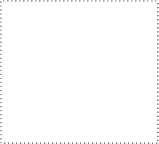 Spett.le ARPAL UmbriaServizio Gestione, controllo e monitoraggio degli interventi sui fondi strutturali e nazionali Via Palermo, 86/a, 06124 PerugiaPEC: servizio3@pec.arpalumbria.itDENOMINAZIONE E RAGIONE SOCIALE DEL SOGGETTO PROPONENTEORGANISMO DI FORMAZIONE………………………………………………………………………………………………………………………………………………………………………ATI/ATS da costituire per l’avvio del progetto(indicare la denominazione e la ragione sociale di tutti i soggetti partner)………………………………………………………………………………………………………………………………………………………………………Il sottoscritto (cognome e nome) ………………………………………………………………………………………………………………codice fiscale ……………………………………………………… nato a ……………………………………………..………… (prov	)il …………………………………… residente in (comune e indirizzo) ……………………………….……………………………………in qualità di legale rappresentante di*:denominazione e ragione sociale ……………………………………………………………….…………………………………………partita IVA ………………………………………………………………………………………………………………………..……………………………codice fiscale …………………………………………………………………………………………………………………………………………………sede legalevia ………………………………………………………………………………………………………………………………………………………………………città ……………………………………………………………………………………………………… prov. ……………… cap ………………………telefono ……………………………… fax ………………………………… e-mail ……………………………………………………………………indirizzo PEC ……………………………………………………………………………………………………………………………………………………indirizzo web ……………………………………………………………………………………………………………………………………………………sede operativain caso di organismi di formazione accreditati a livello regionale fare riferimento alle sedi operative oggetto dell’accreditamentovia ………………………………………………………………………………………………………………………………………………………………………città …………………………………………………………………………………………………… prov. ………………… cap ………………………telefono ………………………………… fax ……………………………… e-mail ……………………………………………………………………tipologiao organismo formativo accreditato a livello regionale per la macrotipologia:formazione inizialeformazione superioreformazione continua/permanenteestremi dell’atto di accreditamento/mantenimento dell’accreditamento ………………………………o organismo formativo non accreditato a livello regionaleo altro organismo non accreditato (specificare: es. imprese, consorzio, etc.) ………………………………Consapevole delle responsabilità e delle sanzioni penali stabilite dalla legge in caso di falsità in atti e dichiarazioni mendaci (art. 76 D.P.R. n. 445/2000) e della decadenza dai benefici eventualmente conseguenti al provvedimento emanato sulla base di dichiarazioni non veritiere (art. 75 D.P.R. n. 445/2000)D I C H I A R A 1di aver preso visione dell’Avviso e di accettarne senza riserva alcuna, tutte le condizioni;di accettare l’applicazione della normativa comunitaria, nazionale e regionale che regola la gestione del FSE e la formazione professionale e di tenerne conto in fase di predisposizione e gestione del progetto e di rendicontazione dei finanziamenti;di accettare il sistema dei controlli pubblici, anche con riferimento alle dichiarazioni sostitutive ai sensi del D.P.R. n. 445/2000;di aver preso visione della informativa sul trattamento dei dati personali riportata nelle pagine seguenti.In caso di ATI/ATS fornire i dati e rendere le dichiarazioni seguenti per ciascun soggetto partner.C H I E D ECon riferimento al progetto “	”inserito nell’Elenco regionale per la prosecuzione di azioni integrate in favore di giovani disoccupati/inoccupati in diritto-dovere all’istruzione e formazione IntegrAzioni Giovani 2023 - 2^ annualità 2023-2024      il finanziamento del seguente percorso formativo(Allegare la scheda preventivo a costi standard per il percorso formativo di cui si richiede il finanziamento (vedi Allegato 1 al presente modelloil finanziamento del Servizio IntegratoA tal fine allega:fotocopia chiara e leggibile del proprio documento di identità valido;scheda preventivo a costi standard (Allegato 1);Progettazione esecutiva Servizio Integrato (Modello 4);(altra documentazione) ……………………………………………………………………………………………………………………………………………………(luogo e data)TIMBRO 2……………………………………………………………………………(firma per esteso e leggibile) 3Note1 Dichiarazione sostitutiva di certificazione e di atto di notorietà – artt. 46 e 47 del DPR 445/2000.2 In caso di ATI/ATS apporre il timbro e la firma del Legale Rappresentante di ciascun soggetto partner formale.3 Allegare fotocopia chiara e leggibile del proprio documento di identità validoINFORMATIVA SUL TRATTAMENTO DEI DATI PERSONALIAi sensi degli artt. 13 e 14 del Reg. (UE) 2016/679 “Regolamento del Parlamento europeo relativo alla protezione delle persone fisiche con riguardo al trattamento dei dati personali, nonché alla libera circolazione di tali dati e che abroga la direttiva 95/46/CE (Regolamento generale sulla protezione dei dati)” si forniscono le seguenti informazioni in relazione al trattamento dei dati personali richiesti ai fini della partecipazione al presente Avviso.Identità e dati di contatto del titolare del trattamentoTitolare del trattamento dei dati è ARPAL Umbria, con sede in Corso Vannucci 96 – 06121 Perugia, PEC: arpal@postacert.umbria.it.Dati di contatto del responsabile della protezione dei datiIl Titolare ha provveduto a nominare il Responsabile della protezione dei dati i cui contatti sono pubblicati nel Sito Web istituzionale https://www.arpalumbria.it/privacy-trattamento-dati.Il Responsabile della protezione dei dati designato da ARPAL Umbria è contattabile all’indirizzo mail: dpo@arpalumbria.it. Modalità, base giuridica del trattamento dei dati e finalità del trattamentoARPAL Umbria in qualità di titolare tratterà i dati personali forniti con modalità prevalentemente informatiche/telematiche/cartacee. Il trattamento si fonda sulle seguenti basi giuridiche: esecuzione di un compito di interesse pubblico o connesso all’esercizio di un potere pubblico. Il trattamento è svolto per l’espletamento del procedimento in esame; i dati verranno utilizzati esclusivamente per tale scopo.Dati soggetti a processi decisionali automatizzatiI dati trattati secondo quanto descritto dalla presente informativa non sono soggetti a processo decisionale completamente automatizzato.Categorie di dati personali in questioneI dati personali oggetto di trattamento sono dati comuni e particolari ex art. 9 del Reg. UE 2016/679.Obbligatorietà conferimento datiIl conferimento dei dati è obbligatorio per le finalità sopra indicate e il loro mancato conferimento comporterebbe l’impossibilità per ARPAL Umbria di dare seguito a tutte le attività amministrative (procedurali, finanziarie e fisiche) connesse all’attuazione del presente Avviso in ossequio alla normativa comunitaria, nazionale o regionale di riferimento e renderebbe, pertanto, irricevibile la domanda di ammissione e finanziamento del progetto.Destinatari dei dati personaliAll’interno dell’Amministrazione i dati saranno trattati dal personale e da collaboratori dei Servizi di ARPAL.All’esterno dell’Amministrazione i dati verranno trattati da soggetti espressamente nominati come Responsabili esterni del trattamento, i cui dati identificativi sono conoscibili tramite richiesta da avanzare al Responsabile per la protezione dei dati.Al di fuori di queste ipotesi i dati non saranno comunicati a terzi né diffusi, se non nei casi specificamente previsti dal diritto nazionale o dell'Unione europea.Trasferimento dei dati personali a Paesi extra UE o a Organizzazioni internazionaliI dati trattati secondo quanto descritto dalla seguente informativa non sono soggetti a trasferimento dei dati personali a Paesi extra Ue o a Organizzazioni internazionali.Periodo di conservazione dei dati personaliI dati saranno trattati fino alla chiusura del Programma Operativo FSE Umbria 2014-2020 e successivamente conservati in conformità alle norme sulla conservazione della documentazione amministrativa.Diritti dell’interessatoGli interessati hanno il diritto di chiedere al titolare del trattamento l'accesso ai dati personali e la rettifica o la cancellazione degli stessi o la limitazione del trattamento che li riguarda o di opporsi al trattamento (artt. 15 e ss. del RGPD).L'apposita istanza ad ARPAL Umbria è presentata contattando il Responsabile della protezione dei dati presso l’Agenzia Regionale per le Politiche Attive del Lavoro – ARPAL Umbria (Agenzia Regionale per le Politiche Attive del Lavoro – ARPAL Umbria - Responsabile della Protezione dei dati personali, Corso Vannucci 96 – 06121 Perugia, e-mail: dpo@arpalumbria.it.Gli interessati ricorrendone i presupposti hanno, altresì, il diritto di proporre reclamo al Garante per la protezione dei dati personali quale autorità di controllo secondo le procedure previste.Ulteriori informazioniUFFICIO RESPONSABILEARPAL UMBRIAServizio Gestione, controllo e monitoraggio degli interventi sui fondi strutturali e nazionaliVia Palermo, 86/a – 06124 Perugia Sezione 3.1 – Responsabile Dott.ssa Carla Collesi  Email: integrazionigiovani2023@arpaumbria.itTel. 075/911 6357 SCHEDA PREVENTIVO A COSTI STANDARD PER LA FORMAZIONE TEORICA PREVISTA NEL PROGETTO(compilare le caselle contrassegnate in grigio)Luogo e data	TimbroIl Legale Rappresentante(In caso di ATI/ATS apporre il timbro e la firma del Legale Rappresentante di ciascun soggetto partner formale)(firma per esteso e leggibile)(*) I campi da compilare sono esclusivamente quelli riportati in grigio(1) la durata media ponderata della formazione teorica deve ricadere nell'intervallo di durata previsto nell'avviso(2) la tipologia e la classe di durata a cui appartiene il progetto è predeterminata secondo le indicazioni dell'Avviso pubblico(3) le spese di progettazione sono riconosciute al 25% secondo le indicazioni dell'Avviso pubblicoMODELLO 4AVVISO PUBBLICOper la prosecuzione di azioni integrate in favore di giovani disoccupati/inoccupati in diritto-dovere all’istruzione e formazioneIntegrAzioni Giovani 2023 - 2^ annualità 2023-2024Finanziato nel costituendo POC (Programma Operativo Complementare) FESR e FSE 2014-2020OB. “Investimenti a favore della crescita e dell’occupazione”Asse III “Istruzione e Formazione” PROGETTAZIONE ESECUTIVA SERVIZIO INTEGRATODenominazione del Soggetto attuatoreRiportare la medesima denominazione indicata nella domanda di finanziamento (Mod. 3)Denominazione del Servizio IntegratoSedeTitolo del progetto cui il Servizio Integrato si riferisceTitolo del percorso formativo cui il Servizio Integrato si riferisceCaratteristiche del ServizioEsplicitare gli elementi caratterizzanti il Servizio in relazione agli obiettivi da perseguire, con particolare riferimento a: attività, metodologie operative, eventuali partenariati, reti relazionali con altri soggetti, forme di coinvolgimento e partecipazione dei destinatari e delle famiglie.ArchitetturaDescrivere schematicamente la struttura del Servizio con la sequenza di tutte le azioni previste e relativo numero di ore.Modalità di relazione con i destinatariDescrivere le modalità di individuazione dei fabbisogni, informazione e orientamento dei destinatari e delle relative azioni di supporto 	_(Da riprodurre e compilare per ogni azione prevista dal Servizio Integrato e già individuata alla sottosezione A.1.2)Azione n. __________Denominazione  	Obiettivi dell’azione 	_Metodologie, strumenti e tempi di intervento 	_Destinatari dell’Azione*Risultati attesi 	_Risorse umane utilizzateRiepilogare le caratteristiche delle principali figure professionali che saranno utilizzate per la realizzazione dell’Azione, specificando la fascia di appartenenza e, soltanto per il tutor e per i docenti, anche le ore di impegno.Per i docenti specificare anche la materia di insegnamento e la relativa UFC(*) Considerare il numero complessivo degli allievi ammessi al percorso formativo, cui il Servizio integrato attiene, all’esito della fase di ammissione (**) E’ possibile indicare una sola fasciaLocaliIn caso di strutture riferite a sedi operative non accreditate a livello regionale, allegare la seguente documentazione:dichiarazione del legale rappresentante del soggetto proponente attestante l’idoneità secondo la normativa vigente in materia di igiene e sicurezza dei luoghi di lavoro;planimetria;in caso di strutture non di proprietà, dichiarazione di disponibilità del proprietario a concedere i locali in affitto o comodato o relativo contratto.Strumenti e attrezzature per lo svolgimento dell’attivitàRendicontazione dei costi reali ammissibili1. PREPARAZIONEA2 Progettazione dell'interventoREALIZZAZIONE– Voci comuni2.A1 Personale per attività di coordinamento 2.A2 Personale per attività di orientamento 2.A3 Rimborsi spese di mobilità del personale 2.A6 Spese per garanzie e di gestione bancaria– Misure a sostegno dell'apprendimento e dello sviluppo della capacità istituzionale ed amministrativa2.B1 Personale docente (compresi codocenti, relatori e tecnici di laboratorio) 2.B2 Personale per attività di tutoraggio2.B11 Materiali e sussidi didattici2.B12 Aule/laboratori/attrezzature utilizzate esclusivamente per le attività didattiche 2.B13 Individuazione, messa in trasparenza e validazione degli apprendimenti4. MONITORAGGIO E RENDICONTAZIONE DI PROGETTO4.A1 Personale per il monitoraggio e la rendicontazione di progetto34Codice SIRU percorsoTitolo del percorsoSede di svolgimentoData conclusione percorsoData indagineModalità di svolgimento dell’indagineCodice fiscale formatoOccupato SI/NOAzienda/EnteTipologia di contrattoSettore affine alla qualifica SI / NOTitolo del ProgettoAcronimoCodice ID Piano Progettuale (SIRU)Sede(max 80 caratteri)Nome e CognomeTelefonoE-mailIndirizzo PEC*IndicazioniPrecisazioniIllustrare gli elementi che evidenziano la coerenza del progetto proposto con le finalità e gli obiettivi dell’avviso pubblico (max 4000 caratteri)Descrivere il contesto in cui il progetto si inserisce, specificando la connessione con le esigenze del sistema economico e sociale del territorio (max 5000 caratteri)Descrivere le caratteristiche del target dei destinatari preso in carico dal progetto, con particolare attenzione ai fabbisogni formativi (max 3500 caratteri)Evidenziare gli obiettivi e i risultati attesi del progetto in relazione sia ai destinatari che al contesto, anche attraverso l’utilizzo di appositi indicatori (max 4000 caratteri)Denominazione organismo/soggettoAmbito collaborazione, attività svolte e valore aggiuntoTipologia(accordi, protocolli, convenzioni, lettere di impegno/interesse all’assunzione ecc)N.Titolo U.C.Tipologia1di basetrasversaletecnico-professionale2di basetrasversaletecnico-professionale3di basetrasversaletecnico-professionaleDenominazione UCRisultato attesoConoscenzeAbilità/capacitàN.Titolo Unità Formativa Capitalizzabile (UFC)/Segmento/Tirocinio curriculareDenominazione della UC di riferimento(come riportata nella tabella del punto C.1.5)Durata (ore)Durata totaleDurata totaleDurata totaleContenuti e progressioni delle attivitàDurata (ore)Totale durata UFC / SegmentoTipologia delle proveTipologia delle proveIndicazioni obbligatorieArticolazione della tipologiaIndicazioni opzionaliProve scritteQuestionari a risposte chiusequesiti a scelta multiplaProve scritteQuestionari a risposte chiusequesiti a completamento (con scelta tra opzioni date)Prove scritteQuestionari a risposte chiusequesiti a riempimento (con scelta tra opzioni date)Prove scritteQuestionari a risposte chiuseminicasi (con quesiti a scelta multipla)Prove scritteQuestionari a risposte chiusequesiti a corrispondenzaProve scritteQuestionari a risposte apertequesiti a risposte aperteProve scritteQuestionari a risposte apertequesiti a completamento (con formulazione libera)Prove scritteQuestionari a risposte apertequesiti a riempimento (con formulazione libera)Prove scritteQuestionari a risposte aperteminicasi (con quesiti a risposte aperte)Prove scritteSoluzioni di casicon quesiti a risposta apertaProve scritteSoluzioni di casicon quesiti a risposte chiuseProve scritteProve “tradizionali”TemiProve scritteProve “tradizionali”ProblemiProve scritteProve “tradizionali”Esercizi (es. equazioni ecc.)Prove oraliColloquistrutturatiProve oraliColloquisemistrutturatiProve oraliColloquidestrutturatiProve praticheCheck list di osservazionedi processoProve praticheCheck list di osservazionedi prodottoProve praticheRelazioni tecnichePerformance in simulazioneCheck list di osservazionedi processoPerformance in simulazioneCheck list di osservazionedi prodottoPerformance in simulazioneRelazioni tecnicheN.Unità formativaAttività sostitutiveAttività/Professione settore/materia di competenzaFascia*Attività svolta nel percorsoUFCContenuti/ Materia d’insegnamentoOreTipologiaTitolo/descrizioneMateria di insegnamento collegataUso individuale o collettivoQuantitàTipologiaN.vaniCaratteristicheTipo di disponibilità(proprietà, affitto, comodato, altro)Aule didatticheLaboratoriAltri LocaliN.TipologiaCaratteristicheTipo di disponibilità(proprietà, affitto, comodato, altro)N°AzioneDescrizione dell’AzioneAttività/Professione settore/materia d’appartenenzaFascia*Attività svolta nel percorsoUFCContenuti/ Materia d’insegnamentoOreN.TipologiaCaratteristicheModalità di utilizzo(proprietà, affitto, comodato, altro)Nome e cognomeFunzione svoltaNome e cognomeFunzione svoltaNome e cognomeFunzione svoltaAttività/professione settore/materia d’appartenenzaFascia3UFCContenuti/ Materia d’insegnamentoOreAttività/professione settore/materia d’appartenenzaFascia3Attività svolta nel progettoOreTitolo del percorso formativoN. OreN. AllieviSedeFinanziamento richiestoDenominazione del Servizio IntegratoSedeFinanziamento richiestoBANDO:Avviso pubblico per la osecuzione di azioni integrate in favore di giovani disoccupati/inoccupati in diritto-dovere all’istruzione e formazione IntegrAzioni Giovani 2023 - 2^ annualità 2023-2024INTERVENTO:Percorsi formativi propedeutici al conseguimento di qualifiche professionali nell'ambito del diritto dovere all'istruzione e formazioneSOGGETTO ATTUATORE:TITOLO DEL PROGETTO:PARTECIPANTI PREVISTI (*)DURATA PREVISTA (*)MONTEORE PREVISTODURATA MEDIA PONDERATA(1)ABC=BxADURATA MEDIA PONDERATA(1)Totale per progetto0000Titolo attivitàTitolo attivitàTitolo attivitàTitolo attività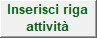 0TIPOLOGIA FORMATIVA(2):Segnare con una x la Tipologia formativa/l'intervallo di durata previstoSegnare con una x la Tipologia formativa/l'intervallo di durata previstoSegnare con una x la Tipologia formativa/l'intervallo di durata previstoSegnare con una x la Tipologia formativa/l'intervallo di durata previstoSegnare con una x la Tipologia formativa/l'intervallo di durata previstoSegnare con una x la Tipologia formativa/l'intervallo di durata previstoSegnare con una x la Tipologia formativa/l'intervallo di durata previstoSegnare con una x la Tipologia formativa/l'intervallo di durata previstoTIPOLOGIA FORMATIVA(2):Intervalli di durataIntervalli di durataIntervalli di durataIntervalli di durataIntervalli di durataIntervalli di durataIntervalli di durataIntervalli di durataTIPOLOGIA FORMATIVA(2):051101251451601751901TIPOLOGIA FORMATIVA(2):501002504506007509001200Alta formazione post ciclo universitarioFormazione all'interno dell'obbligo formativo percorsi scolasticiFormazione all'interno dell'obbligo formativo percorsi formativiXFormazione all'interno dell'obbligo scolasticoFormazione finalizzata al reinserimento lavorativoFormazione nell’ambito dell’apprendistato post-obbligo formativoFormazione per occupati (o formazione continua)Formazione permanente aggiornamento professionale e tecnicoFormazione post-obbligo formativo e post- diplomaIstruzione e formazione tecnica superiore (Ifts)SPESE DI PROGETTAZIONE(3):% riconosciutaRiconosciute al 100%Riconosciute al 50%Riconosciute al 25%XN°Denominazione AzioneDescrizione dell’AzioneN. ore123N. ore totaliN. ore totaliN. ore totaliN.Fasi dell’azioneMetodologieStrumentiTempi e modalità di interventoCodice SIRU del percorso formativoNominativo allievoAttività/Professione settore/materia d’appartenenzaFascia(**)Attività svolta all’interno dell’azione(specificare in caso di codocenza)UFCContenuti/Materia d’insegnamentoOreTABELLA RIEPILOGATIVA DEL PERSONALE INCARICATOTABELLA RIEPILOGATIVA DEL PERSONALE INCARICATOTABELLA RIEPILOGATIVA DEL PERSONALE INCARICATOTABELLA RIEPILOGATIVA DEL PERSONALE INCARICATOTABELLA RIEPILOGATIVA DEL PERSONALE INCARICATOTABELLA RIEPILOGATIVA DEL PERSONALE INCARICATOAttività/professioneFasciaAttività svolta nel progettoUFCContenuti/ Materia d’insegnamentoOreTipologiaIndirizzoN. vaniTipo disponibilità del localeTipo disponibilità del localeTipo disponibilità del localeTipo disponibilità del localeProprietàAffittoComodatoAltroN.TipologiaCaratteristicheTipo di disponibilità(proprietà, affitto, comodato, altro)